Hola chicos de 3º                      En esta nueva clase de música vamos a aprender una hermosa canción de los colores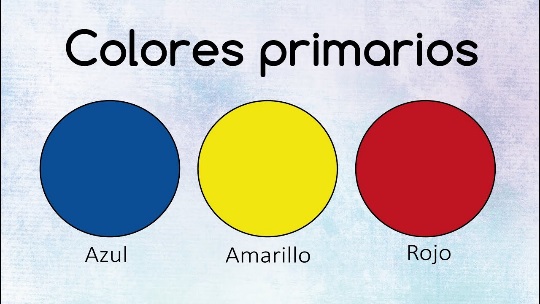 Se dice que son colores primarios o antes llamado color primitivo, al color que no se puede obtener mediante la mezcla de ningún otro color.Vamos a aprender una linda canción de los colores primarios.https://www.youtube.com/watch?v=KUolJXbBwMoTRIO PARA UN BOLSILO//DE LOS COLORES QUE TANTO VESEN MI BOLSILLO VAN SÓLO TRES,NO LLEVO MENOS NI LLEVO MÁSCON ESOS PUEDO HACER LOS DEMÁS.VAYA QUE TRÍO PARA UN BOLSILLOAZUL Y ROJO CON AMARILLO”VAYA QUE TRÍO PARA UN BOLSILLOAZUL Y ROJO CON AMARILLO”//Ya que escuchamos la canción los invito hacer un bolsillo con los 3 colores adentro. Podemos hacer corazones o círculos o manchas.Del material que ustedes quieran o tengas… puede ser de tela, de papel, de plástico de lo que tengas en casa y luego vamos a pintar o cortar papeles blancos y pintarlo 1 color amarillo otra roja y la última azul, te tiene que quedar algo así.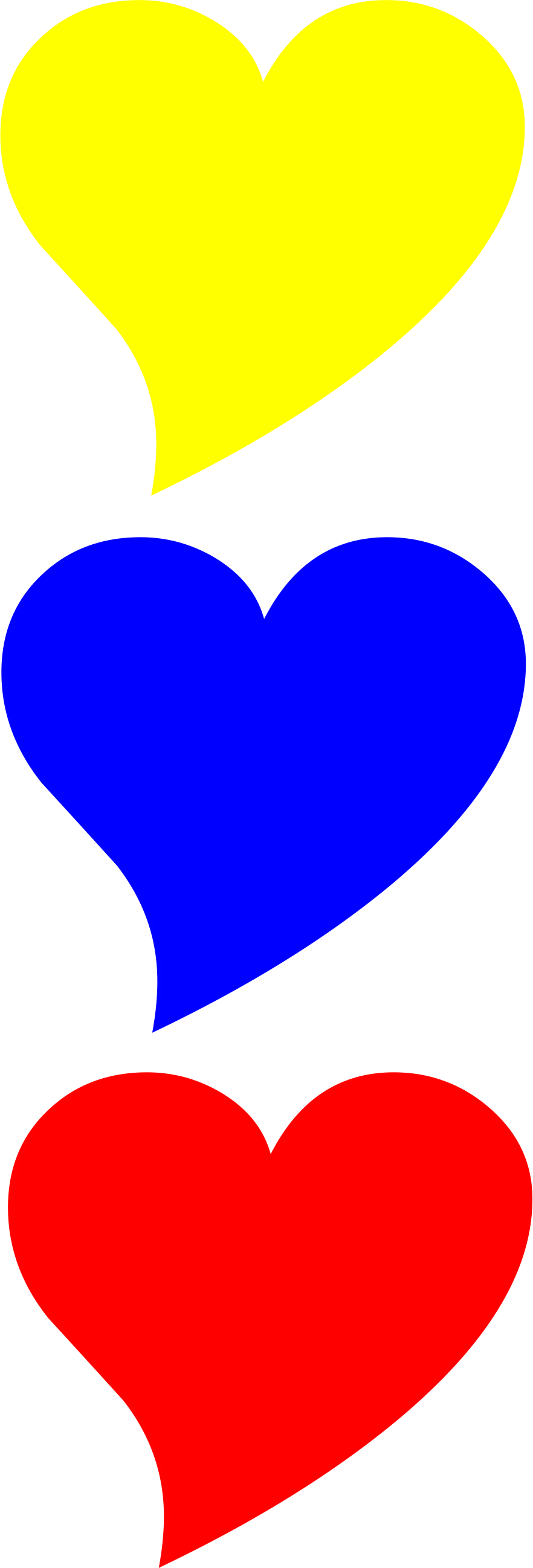 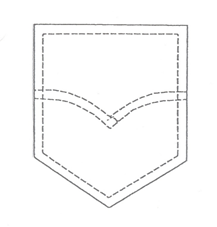 Un secretito… los colores tienen que entrar en el bolsillo, así que tiene que ser más chiquito que el tamaño del bolsillo.